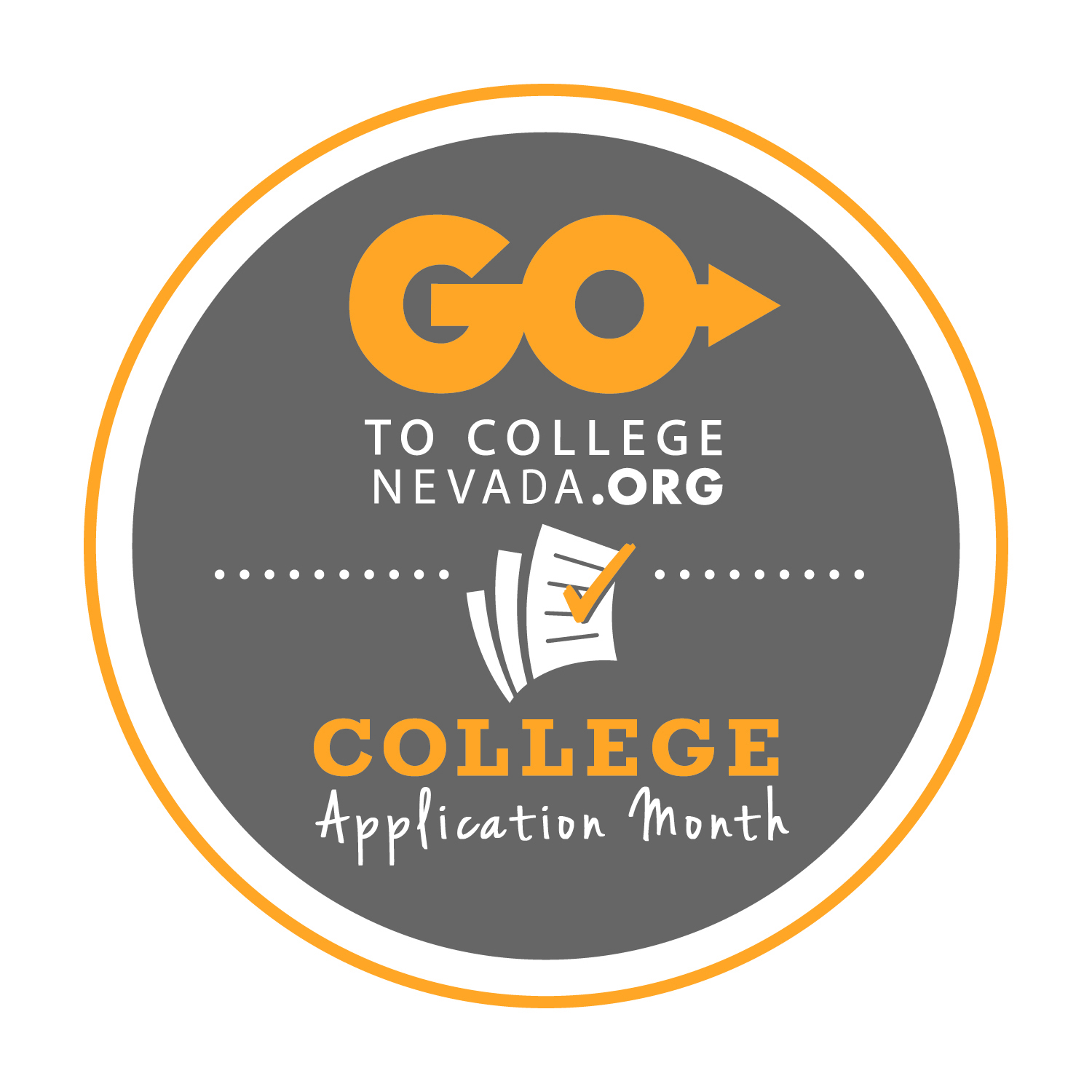 College Application WorksheetInstructions: Students, complete this College Application Worksheet and bring it with you on the day of your school’s College Application event. You may need to ask your family, school counselor, or another adult you trust to assist you in answering all of the questions. Be sure to keep this information in a safe place since personal information is included.Top Three Colleges and Universities to which You Plan to Submit an ApplicationPrior to participating in your school’s College Application program, you should do some research on the schools to which you plan to apply. Use the worksheet below to keep track of the information you learn during your research on your top three colleges and universities.Name of College:Is an essay or personal statement required to apply? If so, note the prompt so you can draft a response:Deadline for application: 		Cost to apply:   		Payment option:SAT and/or ACT required?Recommendation letter required?Deadline for scholarship or institutional financial assistance:  					Name of College:Is an essay or personal statement required to apply? If so, note the prompt so you can draft a response:Deadline for application: Cost to apply:			Payment option:SAT and/or ACT required?Recommendation letter required?Deadline for scholarship or institutional financial assistance:Name of College:Is an essay or personal statement required to apply? If so, note the prompt so you can draft a response:Deadline for application:Cost to apply:			Payment option:SAT and/or ACT required?Recommendation letter required?Deadline for scholarship or institutional financial assistance:It is strongly recommended that you write your essays and personal statements well in advance of your school’s College Application event. Your English teacher, school counselor, and other adults you trust are good resources to assist you in getting your essays to a final version. You should bring a final, proofed, electronic copy of your essays and/or personal statements on a flash drive to the event. If flash drives are not allowed on your school computers, talk to your school counselor before the College Application event about how you can access these documents while applying.Test ScoresMany applications for college admission will request information related to tests that you have taken. Use the worksheet below to list the scores for tests you have already taken. If you have not yet taken the SAT or ACT and the school(s) you are applying to require(s) them, speak with your school counselor about upcoming test dates – you will need to take at least one of these college entrance exams soon! Most colleges will also require an “official” score that is sent by College Board (SAT scores) or ACT (ACT scores). Speak with your school counselor about how to do this.SATTest #1:					Test #2:			Date Taken:					Date Taken:			Total Score:					Total Score:			Critical Reading Score:				Critical Reading Score:	Mathematics Score:				Mathematics Score:	Writing Score:					Writing Score:		ACTTest #1:			Test #2:				Date Taken:			Date Taken:			Total Score:			Total Score:			Critical Reading Score:			Critical Reading Score:		Mathematics Score:			Mathematics Score:		Science Score:			Science Score:			Writing Score:			Writing Score:	 	Extra-Curricular ActivitiesSome applications request information related to the activities that you participate in outside of your high school classes. This could include clubs, organizations or any other activity that you want to share with the college. List your activities below, including the year(s) you participated and if you held a position or received an award related to the activity.Activity 1:Years Participated:Leadership position held:Awards:Activity 2:Years Participated:Leadership position held:Awards:Activity 3:Years Participated:Leadership position held:Awards:Activity 4:Years Participated:Leadership position held:Awards:Activity 5:Years Participated:Leadership position held:Awards:Personal InformationMany colleges will ask you to provide information related to your residency and citizenship. You may need to provide the following information when completing your application. If you are uncertain about an answer, your parent or guardian may be able to help. Social Security Number (SSN) This is needed to get your FSA ID which you will register for after you apply to college during the College Application event. Some colleges may also require this on their application, but no public colleges in Nevada will require a SSN:Place of BirthCity: State: Country:County of Residency: Have you ever lived outside of Nevada? If yes, how many years have you lived in Nevada? When did you move to Nevada? (This may be your birthdate) You may also need to provide your address(es) for the last five years on the application.Citizenship Status (circle one)US citizen 	        Permanent Resident Alien 	     Nonresident Alien 		Other Do you have a parent or guardian who is currently on active duty in the military?  Yes    No Employment Information: List any employment you have held for the last two years, including dates. It would be good to include volunteer information here as well: Employer:					Dates Employed:Employer:					Dates Employed:Employer:					Dates Employed:Employer:					Dates Employed:College Application InformationMany colleges will ask for information regarding your college plans. You may be asked what subject area you intend to major in and for which term you are applying. Be sure to do research prior to your school’s College Application event regarding whether the colleges you are interested in have the major you want to study. If you don’t know what you want to study, that’s okay! You can work with your school counselor while you’re still in high school to do career exploration. Nevada Career Information System (nvcis.intocareers.org) provides personalized college and career exploration to help. There will also be resources on college campus to assist with this as well. If you don’t know the subject area in which you want to major, you can likely apply as “undecided,” but do your research before the College Application event to make sure that is an option at the schools to which you plan to apply. Regardless, you can also change your major once you are enrolled in college, too.Intended Program or Major:Term for which you are applying (For most graduating seniors, this will be fall enrollment following your graduation from high school):